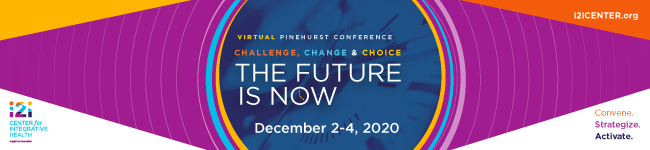 CONSUMER SCHOLARSHIP FORM2020 VIRTUAL CONFERENCE REGISTRATION FORMi2i Center for Integrative HealthDecember 2-4, 2020PLEASE COMPLETE ALL CONTACT INFORMATION BELOWName_______________________________________________________________________Organization_________________________________________________________________		Title________________________________________________________________________Billing Address___________________________________________State____	Zip______Email___________________________________Phone___________________________________	PLEASE CIRCLE OR MARK (x) BESIDE YOUR SESSION OF CHOICECHOOSE ONE CONCURRENT SESSION Wednesday, December 2, 20201:00 – 2:30 p.m. – Concurrent Sessions Measuring Quality in Managed Care Part IBusiness Acuity in a Time of Recovery and Ramping UpEnsuring Quality Measures and Clinical Effectiveness When Using TelehealthLaw for Non-Lawyers:  An Update on New Legal and Regulatory RequirementsConversation and Engagement Around Crisis ServicesAm I Contributing (Unknowingly) to Implicit Bias in the Workplace?REAL Inclusion:  Mutual Support as a Policy FundamentalCONVERT:  Identifying Rising Risk Opioid Use in the ED and Converting Individuals to Timely TreatmentCHOOSE ONE SPARKING INNOVATION SESSIONWednesday, December 2, 20203:00- 4:00 p.m. – Sparking Innovation SessionsTracking Patient Outcomes During a Pandemic Using NC HealthConnexLegal Updates 2020: Telehealth, Remote Care and Home Care - Legal and Practical ConsiderationsTreating Children with I-DD and Complex Needs in Rural CommunitiesState Work to Address NC’s Marginalized Populations Using Data to Improve Social Determinants of Health, Before, During and After a PandemicDriving Treatment from Whole Person Care to Whole Family CareHow to Use Occupational Therapy for Better Integrated Care in an Outpatient SettingCHOOSE ONE SPARKING INNOVATION SESSIONThursday, December 3, 2020 10:00 – 11:00 a.m. - Sparking Innovation Sessions ONEcare:  Building and Operating the Integrated Care ACOEvolving Practices to Reduce Disparities in the WorkforceMoving from Volume to Value:  Using Integrated Pharmacy for an Unexpected EdgeCourageous Conversations:  Engaging and Empowering Marginalized PopulationsFamily Support ECHO:  Amplifying the Connections Between Partners and Resources Vital to Whole Person CareProblematic Opioid Use Management:  Predictive Analytics to Target Who and How to HelpCHOOSE ONE CONCURRENT SESSIONThursday, December 3, 2020 12:00 – 1:30 – Concurrent Sessions Measuring Quality in Managed Care Part IIImproving Your Organization with the Value of Care Equation Integrating Treatment Plans through BH/IDD Care ManagementLessons Learned from COVID-19 Early Data Trends and Future SolutionsUnderstanding the Basics of Buying and Selling a Provider PracticeBuilding the Case for Emergency Department Peer SupportHow to Negotiate a Value Based I-DD ContractCHOOSE ONE LIVE CATCH UP SESSIONThursday, December 3, 2020 1:45 - 2:15 p.m. – Live Catch Up MeetingsTapping into the Medicaid Enrollment Broker  Latest on Olmstead Healthy Opportunities Pilot Progresses Ombudsman Role in Managed Care Impactful Advocacy StrategiesNote, you do not need to indicate your participation for the:  Opening Plenary, General Session, Innovation Awards and Closing Plenary Sessions.Late Fee Registration ___ Full Registration Scholarship (valued $250) ___ $35 -  Requesting CEUs – (General CEUs/Contact Hours) NOT COVERED BY SCHOLARSHIPTOTAL $___________ TO REGISTER EMAIL FORM TO aviance@i2icenter.org BY NOVEMBER 16